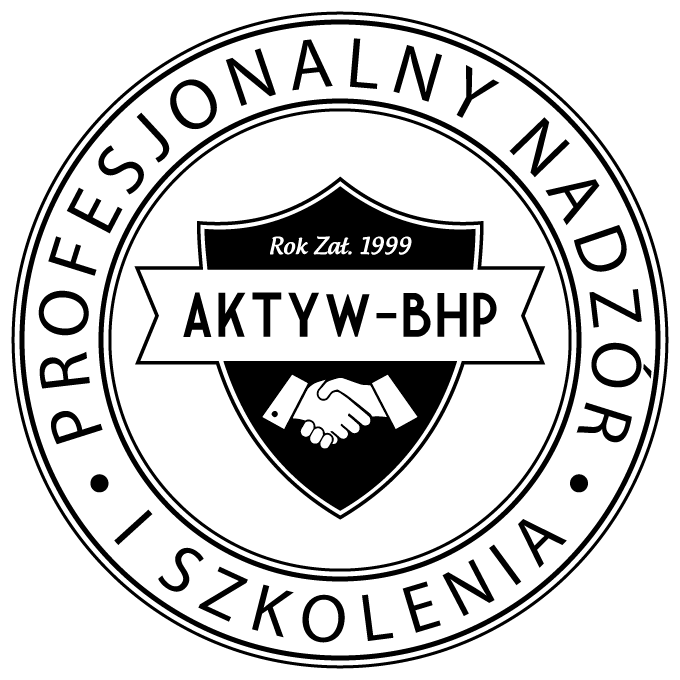 Aktyw BHP S.C.,  02-361 Warszawa, ul.  Przemyska 11atel. (22) 824-03-66OCENA RYZYKA ZAWODOWEGO FORMULARZ(stanowisko robotnicze)Firma: 	Dział:  	Nazwa stanowiska: 	Charakterystyka stanowiska (krótki opis technologii, rodzaju wykonywanych 
czynności, elementy wyposażenia, materiały, strefy zagrożenia)	Dane o zatrudnieniu:liczba zatrudnionych na stanowisku:	w tym:       mężczyźni ........ kobiety .........młodociani	zawód: 	przebyte szkolenia: 	Czynniki występujące na stanowisku:CZYNNIKI CHEMICZNE:PYŁY:CZYNNIKI FIZYCZNE:Hałaso Hałas    o Hałas infradźwiękowy   o Hałas ultradźwiękowy Oświetlenieo Natężenie   o Olśnienie  o Równomierność  o Tętnienie  o Rozróżnianie barwDrganiao Miejscowe  o OgólnePromieniowanieo Laserowe  o Nadfioletowe  o PodczerwonePole o Magnetostatyczne   o 50 Hz   o 1-100 KHz   o 0.1-10 MHz   o 10-300 MHz   
o 0.3-3000 GHzMikroklimat o gorący   o zimnyMechaniczne:o Przemieszczające się maszyny oraz transportowane przedmioty   o Ruchome elementyo Ostre, wystające chropowate przedmioty   o Spadające elementy   o Płyny pod ciśnieniemo Śliskie, nierówne powierzchnie   o Ograniczone przestrzenie (dojścia, przejścia, odstępy)o Praca na wysokości lub w zagłębieniach   o Inne np. powierzchnie gorące, zimne lub żrące substancje4. CZYNNIKI BIOLOGICZNEo Wirusy   o Riketsje i mikroplazmy   o Bakterie   o Glony   o Porosty   o Grzyby   o Mszaki
o Paprotniki i rośliny nasienne   o Pierwotniaki   o Gąbki i jamochłony   o Robaki
o Stawonogi i inne bezkręgowce   o Kręgowce (ryby, płazy, gady, ptaki, ssaki)CZYNNIKI UCIĄŻLIWEo Hałas   o Hałas infradźwiękowy   o Obciążenie statyczne   o Monotypia   
o Wysiłek fizyczny  o Obciążenie psychiczne   o Mikroklimat umiarkowany